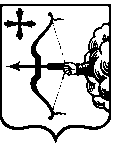 ПРОЕКТ №_______ЗАКОНКИРОВСКОЙ ОБЛАСТИО внесении изменений в отдельные законы Кировской области Принят Законодательным Собранием Кировской областиСтатья 1Внести в Закон Кировской области от 3 ноября 2011 года № 74-ЗО «О бесплатном предоставлении гражданам, имеющим трех и более детей, земельных участков на территории Кировской области» (Сборник основных нормативных правовых актов органов государственной власти Кировской области, 2011, № 6 (138), часть 1, ст. 4780; 2012, № 3 (141), ст. 4938; № 4 (142), часть 1, ст. 4976, ст. 5004; № 6 (144), ст. 5075; 2013, № 4 (148), ст. 5265;          № 6 (150), ст. 5355; 2014, № 1 (151), ст. 5403; 2015, № 2 (158), ст. 5686;            № 6 (162), ст. 5836; 2016, № 4 (166), ст. 6004; Кировская правда, 2019,             30 июля) следующие изменения:1) часть 2 статьи 1 дополнить абзацем шестым следующего содержания:«4) дети в возрасте от 18 до 23 лет, ограниченные судом в дееспособности или признанные судом недееспособными и проживающие совместно с гражданином.»;2) в статье 2:а) часть 62 дополнить абзацем следующего содержания: «по личному заявлению гражданина о снятии с учета в связи с выбором меры социальной поддержки взамен предоставления земельного участка в собственность бесплатно.»; б) часть 12 дополнить пунктом 4 следующего содержания:«4) ранее принятое в соответствии с настоящим Законом органом местного самоуправления решение о снятии с учета в связи с личным заявлением гражданина.»; 3) дополнить статьей 51 следующего содержания:«Статья 51 1. Гражданам, указанным в статье 1 настоящего Закона, имеющим право на предоставление в соответствии с настоящим Законом земельных участков в собственность бесплатно, с их согласия предоставляется мера социальной поддержки взамен предоставления им земельного участка в собственность бесплатно, установленная Законом Кировской области от 10 июня 2015 года  № 546-ЗО «О мерах социальной поддержки семей, имеющих детей» (далее – мера социальной поддержки).2. Органы местного самоуправления, осуществляющие учет граждан в качестве лиц, имеющих право на предоставление земельных участков в собственность бесплатно, передают органу исполнительной власти Кировской области, уполномоченному на предоставление меры социальной поддержки, в электронной форме самостоятельно с использованием единой системы межведомственного информационного взаимодействия сведения, содержащиеся в Реестре, необходимые для предоставления меры социальной поддержки.». Статья 2Внести в Закон Кировской области от 10 июня 2015 года № 546-ЗО «О мерах социальной поддержки семей, имеющих детей» (Сборник основных нормативных правовых актов органов государственной власти Кировской области, 2015, № 4 (160), ст. 5768; № 6 (162), ст. 5838, ст. 5845; 2016,          № 3 (165), ст. 5940; № 5 (167), ст. 6036; № 6 (168), ст. 6065; Кировская правда, 2017, 14 марта, 20 июня; 2019, 13 марта, 31 декабря; 2020, 14 апреля; 2021, 30 марта; 2022, 4 января) следующие изменения:1) статью 3 дополнить пунктом 12 следующего содержания:«12) единовременная денежная выплата взамен предоставления земельного участка в собственность бесплатно.»;2) дополнить статьей 94 следующего содержания:«Статья 94. Единовременная денежная выплата взамен                    предоставления земельного участка в собственность                    бесплатно1. Единовременная денежная выплата взамен предоставления земельного участка в собственность бесплатно (далее – единовременная денежная выплата) предоставляется гражданам, имеющим право на предоставление в соответствии с Законом Кировской области от 3 ноября 2011 года № 74-ЗО «О бесплатном предоставлении гражданам, имеющим трех и более детей, земельных участков на территории Кировской области» земельных участков в собственность бесплатно, взамен предоставления им земельного участка в собственность бесплатно с их согласия, включенным в реестр граждан, имеющих право на указанную меру социальной поддержки, формирование и ведение которого осуществляется в порядке, установленном Правительством Кировской области.2. Единовременная денежная выплата предоставляется однократно на одну из следующих целей:1) уплату первоначального взноса при предоставлении ипотечного жилищного кредита (займа) на приобретение (строительство) жилого помещения, находящегося на территории Кировской области (далее – кредит);2) полное или частичное погашение обязательств по кредиту;3) строительство жилого помещения, находящегося на территории Кировской области;4) приобретение в собственность находящегося на территории Кировской области жилого помещения или садового дома, расположенного на садовом земельном участке;5) приобретение в собственность находящегося на территории Кировской области земельного участка для индивидуального жилищного строительства или для ведения личного подсобного хозяйства (приусадебный земельный участок).3. Единовременная денежная выплата предоставляется в размере первоначального взноса при предоставлении кредита, или задолженности по кредиту, или стоимости строительства жилого помещения, или стоимости приобретаемого в собственность жилого помещения, садового дома, или стоимости приобретения в собственность земельного участка, но не более 130000 рублей.». Статья 3Настоящий Закон вступает в силу по истечении десяти дней со дня его официального опубликования, но не ранее вступления в силу Закона Кировской области «О внесении изменений в Закон Кировской области «Об областном бюджете на 2022 год и на плановый период 2023 и 2024 годов», предусматривающего финансовое обеспечение расходных обязательств, связанных с исполнением настоящего Закона.ГубернаторКировской области                                                                              И.В. Васильевг. Киров «___» __________ 2022 года№ ________